Поступление налогов и сборов в консолидированный бюджет Ивановской области за январь-август 2018 года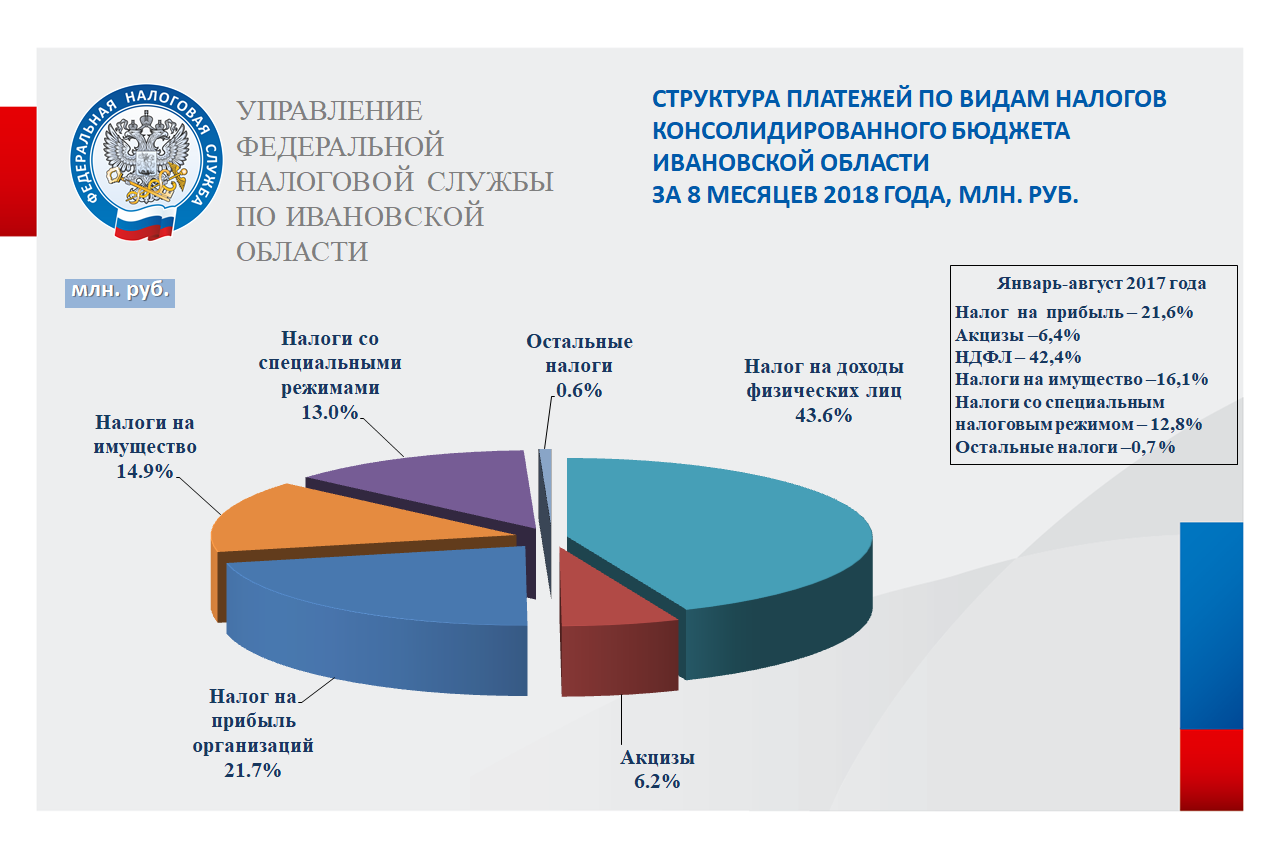 Показатели поступления администрируемых ФНС России доходовв областной бюджет в январе-августе 2018 года (млн. руб.)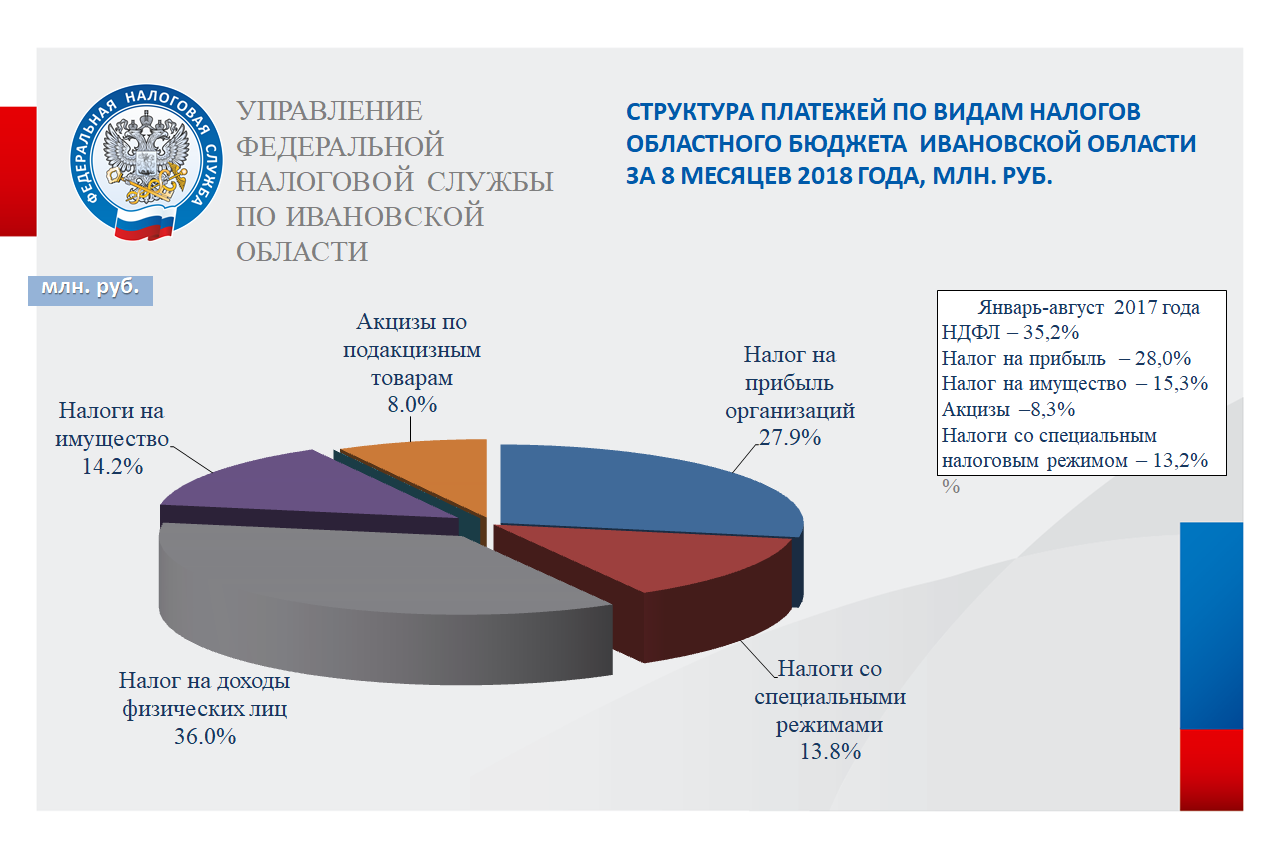 ПериодВсего поступило налогов и платежей, млн. руб.в том числе:в том числе:в том числе:в том числе:в том числе:в том числе:ПериодВсего поступило налогов и платежей, млн. руб.Налог на прибыль организацийАкцизы по подакцизным товарамНДФЛИмущественные налогиНалоги со специальными налоговыми режимамиОстальные налогиЯнварь-август 2018 г.11890,93319,3955,64280,31689,21644,32,2Январь-август 2017 г.11012,93083,2910,73880,81686,61450,70,9в % к 2017108,0107,7104,9110.3100,2113,3244,4